Gelieve eveneens het formulier “Inschrijving als kiezer” in te vullen.*verplicht in te vullenRijksregisternummer: .. -  - *Geslacht:  M  V *Naam, voornamen:
*Geboortedatum:*Geboorteplaats (stad en land): 
*Adres en land van verblijf:Telefoon:Gsm:*e-mail:Postbusadres: 
Land:Beroep: Werkgever:e-mail werk:Telefoon werk:*Nationaliteit: BelgAndere nationaliteit:  Sinds: *Afstamming
Naam, voornaam van ouder 1:Geboortedatum en -plaats:Nationaliteit:Geslacht:  M  V
Naam, voornaam van ouder 2:
Geboortedatum en -plaats:Nationaliteit:Geslacht:  M  V*Burgerlijke staat ongehuwd  gehuwd 				Datum en plaats huwelijk: feitelijk samenwonend  wettelijk samenwonend		Datum en plaats samenwoning: feitelijk gescheiden  wettelijk gescheiden 		Datum en plaat echtscheiding:  gescheiden van tafel en bed weduw(e)naar			Datum en plaats overlijden: 
Naam, voornaam (huwelijks)partner:Nationaliteit(en) (huwelijks)partner:Geboortedatum en – plaats (huwelijks)partner:Geslacht (huwelijks)partner:  M  V*Gezinssamenstelling
 Ik ben referentiepersoon van het gezin. Ik ben alleenstaande. Ik ben lid van het gezin van
Naam, voornaam referentiepersoon:
Geboortedatum en -plaats referentiepersoon:Uw plaats binnen het gezin:Datum aankomst in land van verblijf: 
Verblijfsstatuut in land van verblijf:
(bijv. werknemer, gepensioneerde, student, toerist, permanent verblijfhouder, …)
Soort en geldigheid visum/verblijfsvergunning (enkel in te vullen indien u onderworpen bent aan de visumplicht):Contactpersoon te verwittigen in geval van noodNaam en voornaam:Geboortedatum:Adres en land:Tel.:			Gsm:e-mail:Bescherming van persoonsgegevensDe persoonlijke gegevens die u meedeelt aan de FOD Buitenlandse Zaken zullen worden behandeld conform de algemene verordening gegevensbescherming (GDPR) en de wet van 30 juli 2018 tot bescherming van de persoonlijke levenssfeer ten opzichte van de verwerking van persoonsgegevens.U beschikt over een recht op inzage, een recht op rechtzetting en een recht op uitwissen met betrekking tot uw persoonsgegevens. U heeft ook het recht om op gerechtvaardigde gronden bezwaar te maken tegen de verwerking van uw persoonsgegevens.Indien u deze rechten wil uitoefenen, stuurt u hiertoe een verzoek aan de functionaris voor gegevensbescherming van de FOD Buitenlandse Zaken op het e-mailadres: dpo@diplobel.fed.be. Bij de e-mail voegt u een scan van uw identiteitsbewijs met uw handtekening. 	Ik heb kennis genomen van de informatie betreffende de verwerking van mijn persoonsgegevens en geef hierbij mijn toestemming voor de verwerking.Ingevuld te 				opHandtekeningGelieve elke wijziging van uw gegevens te melden! (adres, telefoonnummer, e-mail, burgerlijke stand,…) Wanneer blijkt dat u niet langer woont op het opgegeven adres, het onmogelijk is uw nieuw adres te achterhalen en er gedurende 7 jaar geen contact meer tussen u, eventueel uw gezin, en het Belgische consulaat geweest is, zal u (en eventueel uw gezin) geschrapt kunnen worden uit de bevolkingsregisters.U heeft steeds het recht u opnieuw in te schrijven. Uiteraard enkel en alleen als u beantwoordt aan de voorwaarden tot inschrijving.Gelieve daarom steeds het consulaat binnen de maand te informeren over een adreswijziging.U dient hiervoor het speciale formulier (aangifte adreswijziging) te gebruiken, dat ter beschikking staat op onze website www.diplomatie.belgium.be of bij het consulaat.KLEEF EEN FOTO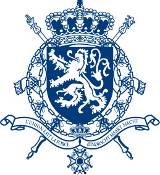 Aanvraag tot inschrijving in de consulaire bevolkingsregisters van een meerderjarig persoon